ПРИМЕР ОЦЕНОЧНЫХ СРЕДСТВДЛЯ ОЦЕНКИ ПРОФЕССИОНАЛЬНОЙ КВАЛИФИКАЦИИ«Специалист по организации производства отдельных этапов строительных работ 
(6 уровень квалификации)»Москва2022Состав примера оценочных средствНаименование квалификации и уровень квалификации: 		Специалист по организации производства отдельных этапов строительных работ	 
 	(6 уровень квалификации)	(указываются в соответствии с профессиональным стандартом или квалификационными требованиями, установленными федеральными законами и иными нормативными правовыми актами Российской Федерации)Номер квалификации: 	16.02500.08	(номер квалификации в реестре сведений о проведении независимой оценки квалификации)Профессиональный стандарт или квалификационные требования, установленные федеральными законами и иными нормативными правовыми актами Российской Федерации (далее – требования к квалификации): 	(наименование и код профессионального244. Специалист по организации строительства Приказ Минтруда России от 21.10.2021 № 747н	стандарта либо наименование и реквизиты документов, устанавливающих квалификационные требования)Вид профессиональной деятельности: 	Организация строительства	(по реестру профессиональных стандартов)Спецификация заданий для теоретического этапа профессионального экзаменаОбщая информация по структуре заданий для теоретического этапа профессионального экзамена:всего количество заданий: __151_;количество заданий с выбором ответа: __151_;время выполнения заданий для теоретического этапа экзамена: _60 минут_;Спецификация заданий для практического этапа профессионального экзаменаМатериально-техническое обеспечение оценочных мероприятий:материально-технические ресурсы для обеспечения теоретического этапа профессионального экзамена: 	помещение, площадью не менее 20м2, оборудованное	(помещение, инвентарь, компьютерная техника и оргтехника,мультимедийным проектором, компьютером, принтером, письменными столами, стульями;	программное обеспечение, канцелярские принадлежности и другие)канцелярские принадлежности: ручки, карандаши, бумага формата А4.	 материально-технические ресурсы для обеспечения практического этапа профессионального экзамена: 	помещение, площадью не менее 20м2, оборудованное	(оборудование, инструмент, оснастка, материалы,мультимедийным проектором, компьютером с установленным программным обеспечением	 средства индивидуальной защиты, экзаменационные образцы и другие)(офисные приложения: текстовый редактор, редактор таблиц), принтером, письменными столами, стульями; канцелярские принадлежности: ручки, карандаши, бумага формата А4.	Кадровое обеспечение оценочных мероприятий: 	Членами Экспертной комиссии могут	 (требования к квалификации и опытубыть специалисты, имеющие высшее образование по направлению подготовки в области	работы, особые требования к членам экспертной комиссии)строительства и опыт работы по виду профессиональной деятельности «организация строительства» не менее 10 лет, и дополнительное профессиональное образование по вопросам проведения центром оценки квалификаций независимой оценки квалификации в форме профессионального экзамена.	Требования безопасности к проведению оценочных мероприятий (при необходимости):	Не установлены	(проведение обязательного инструктажа на рабочем месте и другие)Задания для теоретического этапа профессионального экзамена:Какие согласования необходимы на проектной и рабочей документации для допуска к производству работ застройщиком (заказчиком)?1. 	на документации ставится подпись ответственного лица путем простановки штампа на каждом листе2. 	на титульном листе документации ставится подпись ответственного лица и штамп3.	на титульном листе и листах каждого нового раздела ставится подпись ответственного лица и штампНа каком документе указываются границы строительной площадки:1. 	границы строительной площадки должны быть указаны на стройгенплане и в каждом ППР2. 	границы строительной площадки должны быть указаны на кадастровом плане и ситуационном плане3.	границы строительной площадки должны быть указаны на стройгенплане и ситуационном планеВ каком проекте первоначально разрабатывается календарный график (план) производства работ?1. 	ПОС2. 	ППР3. 	ПОДСколько видов контроля качества предусматривается в технологической карте?1.	5 видов контроля (входной документации, входной материалов, операционный, приемочный, оформление результатов контроля качества и приемки работ)2.	3 вида контроля (входной материалов, операционный, приемочный)3.	4 вида контроля (входной документации, входной материалов, операционный, приемочный)Что должно быть установлено на границах зон постоянно действующих опасных производственных факторов.1. 	защитные ограждения2. 	сигнальные ограждения и звуковые оповещатели3. 	знаки безопасностиКто должен оборудовать строительную площадку, расположенную на городской территории, средствами очистки или мойки колес транспортных средств?1. 	организация, осуществляющая строительство2. 	заказчик3. 	организация - владелец транспортных средствПо функциональному назначению мобильные здания подразделяются на1. 	бытовые, производственные, столовые2. 	складские, бытовые, вспомогательные3. 	производственные, складские, вспомогательныеКакие работы НЕ входят в состав работ по геодезическому контролю точности геометрических параметров зданий и сооружений (ЗиС)?1. 	контроль закрепления пунктов геодезической разбивочной основы2. контроль отклонений от совмещения рисок геометрических осей металлических колонн в верхнем и нижнем сечениях от разбивочных осей3. 	исполнительная геодезическая съемка планового и высотного положения элементов, конструкций и частей ЗиСКакие виды работ допускается вести на участках, где проводятся монтажные работы?1. 	погрузочно-разгрузочные2. 	никакие3. 	прокладка кабельных линийПеред началом работ по монтажу металлического каркаса на территории действующего производственного здания, необходимо провести инструктаж по технике безопасности производителей работ. При этом оформляется:1.	производители работ, прослушавшие инструктаж, ставят подпись на чертежах проектной документации2.	журнал о проведении инструктажа на рабочем месте3.	удостоверение о том, что производитель работ прослушал инструктаж на рабочем местеКто из участников строительства должен вести исполнительную документацию?1. застройщик (заказчик)2. проектировщик3. лицо, осуществляющее строительствоКто из перечисленных должностных лиц подписывает исполнительные рабочие чертежи?1. 	заказчик или застройщик2. 	лица, ответственные за производство строительно-монтажных работ на основании распорядительного документа (приказа), подтверждающего их полномочия3. 	исполнитель, ответственный производитель работ и руководитель строительной организацииВам поручено возвести каркас и стены торгово-развлекательного центра. Высота колонн в подземном этаже и автостоянке – 3000 мм, в торговых залах – 5000 мм, в залах кинотеатров -7000 мм. Как Вы предложите устанавливать опалубку и арматуру? (выделите рациональное решение):1. 	на всю высоту колонн2. 	устанавливать опалубку на половину высоты пятиметровых и семиметровых колонн, арматуру состыковывать с перепуском стержней на 500 мм.3. 	устанавливать опалубку по трем сторонам колонн, затем крепить арматурные стержни к опалубке на всю высоту и бетонировать колонны по частям высотой не более 3000 мм.4. 	устанавливать опалубку и арматуру на высоту до 3000 мм и возводить колонны по частямКакой путь в проекте (календарном графике) называется критическим?1. 	полный путь от исходного до завершающего события, имеющий наибольшую длину (продолжительность) из всех полных путей2. 	минимальный по продолжительности полный путь в сетевом графике3. 	полный путь в сетевом графике, проходящий по работам с самой высокой трудоемкостьюПредоставляются ли недельно-суточные графики производства работ субподрядным организациям для ознакомления?1. 	обязательно с целью разработки собственных графиков2. 	не предоставляются3. 	только в случае выполнения сложных технологических процессовКакой из перечисленных методов организации работ требует максимальное количество техники и трудовых ресурсов?1. 	последовательный2. 	поточный 3. 	параллельныйКакой из перечисленных документов является основой для определения эффективных методов выполнения строительно-монтажных работ?1. проект производства работ 2. проект организации строительства3. разрешение на строительствоЧто НЕ входит в задачи внедрения системы менеджмента и качества?1. непрерывное улучшение качества продукции2. снижение производственных затрат3. повышене морального благополучие ИТР При какой среднесуточной температуре наружного воздуха учитываются зимние нормы расхода материалов:1. ниже -8°С 2. ниже -4° С3. ниже 0°СПо какой форме составляется отчет о расходе материалов в строительстве?1. Межотраслевая форма М-8 2. Межотраслевая форма М-293. Межотраслевая форма М-15Должен ли осуществляться контроль отпуска материалов на строительную площадку?1. нет2. да3. да, только по согласованию с ЗаказчикомВыберите основу для расчета потребности в мобильных зданиях1. график движения рабочей силы2. календарный план строительства объектов3. график поставок строительных материаловОт каких параметров зависит количественный и профессионально-квалификационный состав бригад?1. от планируемых объемов, трудоемкости и сроков выполнения работ2. от отраслевой специфики и объема работ3. от объема и сроков выполнения работВыберите вариант, соответствующий стандартным размерам кирпича?1. 240х150х652. 250х120х653. 250х150х50Кто обеспечивает исправное техническое состояние строительных машин, инструмента, оснастки, а также средств коллективной защиты работающих?1. Заказчик работ на строительных объектах2. Организация, эксплуатирующая данные механизмы и средства3. Организация, имеющая на балансе данные механизмы и средстваВыберите основные показатели, которые должны учитываться для выбора лучшего варианта механизации.1. 	стоимость используемых производственных фондов, себестоимость, трудоемкость и продолжительность выполнения механизированных работ2. 	виды и продолжительность выполнения механизированных работ, используемые основные фонды3. 	используемые основные фондыКакой способ подачи материалов и изделий на объекте из зоны складирования в зону производства работ НЕ допускается? 1. в пакетированном виде2. подача краном «с колес» в зону производства работ3. подача штучных грузов на высоту краном БЕЗ применения тары или контейнеровКто обеспечивает охрану строительной площадки, а также соблюдение требований по охране труда, охране окружающей среды, безопасность строительных работ для окружающей территории и населения, а также выполнение разного рода требований административного характера?1. Застройщик2. Подрядчик3. Органы государственного надзора.При каких погодных условиях разрешается выполнять монтажные работы на высоте в открытых местах?1. при скорости ветра 15м/с и более2. при гололеде3. при снегопадеСоответствие требованиям охраны и безопасности труда вновь построенных или реконструируемых промышленных объектов определяется:1. при приемке их в эксплуатацию2. проектной документацией3. в процессе выполнения строительно-монтажных работНормальная продолжительность рабочего времени не должна превышать:1. 36 часов в неделю2. 40 часов в неделю3. 42 часа в неделюПосле окончания выполнения земляных работ по устройству котлована при возведении многоэтажного офисного центра, необходимо:1. 	произвести запись в журнале «Земляных работ» о завершении выполнения данного вида работ2. 	произвести запись в журнале «Авторского надзора» о завершении выполнения данного вида работ3. 	оформить акт приемки и освидетельствования котлованаДо какого момента ведётся журнал общих работ на строительной площадке?1. пока не закончится место2. до даты фактического окончания работ3. до даты действия разрешения на строительствоКакой документ не входит в комплект исполнительной документации наружных инженерных сетей?1. журнал производства работ2. геодезическая съемка выполненных инженерных сетей3. правила землепользования и застройкиЗадачи строительного контроля, решаемые в ходе поставок материалов, оборудования и комплектующих:1. 	оценивать качество поставляемых материалов, оборудования, комплектующих, проверять условия их транспортировки и перемещения, проверять условия хранения и обработки материалов2. 	оценивать качество поставляемых материалов, оборудования, комплектующих, проверять условия их транспортировки и перемещения3. 	оценивать качество поставляемых материалов, оборудования, комплектующих, проверять условия хранения и обработкиС какой целью участники строительства (застройщик, проектировщик, лицо, осуществляющее строительство) должны осуществлять строительный контроль?1. 	для оценки соответствия строительно-монтажных работ, возводимых конструкций и систем инженерно-технического обеспечения здания или сооружения требованиям технических регламентов, проектной и рабочей документации2. 	для оценки соответствия строительно-монтажных работ проектной и рабочей документации3. 	для оценки соответствия строительно-монтажных работ, возводимых конструкций и систем инженерно-технического обеспечения здания или сооружения требованиям технических регламентовВ порядке входного контроля показателей качества получаемых материалов, изделий и оборудования проверяют: 1. 	соответствие требованиям стандартов, ТУ, технических свидетельств согласно проектной документации и договору подряда2. соответствие требованиям стандартов, ТУ, технических свидетельств поставщика3. 	соответствие требованиям стандартов, ТУ, технических свидетельств согласно исполнительной документации.Какие меры принимаются в случае обнаружения материалов и изделий, не соответствующих требованиям?1. 	возврат материалов и изделий со штрафными санкциями2. 	дополнительное согласование на применение с застройщиком и проектировщиком 3. 	замена материалов и изделий, доведение их до требуемых показателей, согласование на применение с застройщиком и проектировщиком.Хранение применяемых материально-технических ресурсов обеспечивается:1. лицом, осуществляющим строительство2. заказчиком3. лицом, ответственным за пожарную безопасностьВам передели объект с незаконченным строительством (приостановка 4 месяца). Работы по устройству утеплителя фасадной системы ROCKWOOL Венти Баттс были завершены на 70%. Ваши действия?1. полный демонтаж утеплителя и устройство нового2. вызов строительной лаборатории для освидетельствования фактического состояния минплиты3. в кратчайшие сроки закончить ранее начатые работы по монтажу утеплителяПредельно допустимое отклонение железобетонного шпунта в плане на отм. поверхности грунта составляет:1. +/- 10см2. +/- 20см3. +/- 3см.Какое отклонение допустимо для размеров стен лифтовой шахты в плане?1. +/- 25мм2. +/- 20мм3. +/- 30ммМожно ли разравнивать или перераспределять слой бетонной смеси вибраторами?1. запрещается2. допускается3. допускается при снижении частоты и амплитуды вибрацийЧто необходимо выполнить перед бетонированием конструкции?1. 	выполнить окраску арматурных стержней и установить опалубку 2.	выполнить геодезические работы по разбивке осей, установить опалубку, пронумеровать арматурные стержни и закладные детали3. 	выполнить геодезические работы по разбивке, проверить качество арматуры и закладных деталей, установить арматурные каркасы и опалубкуРезультаты приемки строительных конструкций, устранение выявленных в процессе проведения строительного контроля недостатков в которых невозможно без разборки или повреждения других строительных конструкций и участков сетей инженерно-технического обеспечения, должны оформляться актами:1. акт освидетельствования не видимых работ2. акт освидетельствования ответственных конструкций3. акт освидетельствования полученных работЧьи замечания по результатам контроля НЕ фиксируются (НЕ документируются) в общем журнале работ?1.	замечания представителей строительного контроля застройщика (технического заказчика)2.	замечания представителей строительного контроля лица, осуществляющего строительство3. замечания представителей авторского надзораПеречень скрытых работ, подлежащих освидетельствованию, определяется:1. Заказчиком2. Проектной документацией3. ПодрядчикомНа основании каких документов разрешается ставить подпись в актах?1. приказа руководителя организации2. устав фирмы3. гарантийное письмоКак определяется количество экземпляров исполнительной документации, требуемой от подрядной организации?1. по устной договоренности с Заказчиком2. не регулируется3. в договоре подряда с ЗаказчикомПри каком сроке приостановки (прекращения) работ на объекте должна быть произведена его консервация?1. Более 3-х месяцев2. Более 6-ти месяцев3. Более 12-ти месяцевКритерии оценки (ключи к заданиям), правила обработки результатов теоретического этапа профессионального экзамена и принятия решения о допуске (отказе в допуске) к практическому этапу профессионального экзамена: Ключ к заданиям:правила обработки результатов теоретического этапа профессионального экзамена и принятия решения о допуске (отказе в допуске) к практическому этапу профессионального экзамена:Теоретический этап экзамена включает 50 заданий, охватывающие все предметы оценивания, и считается выполненным при правильном ответе на 35 задания.	Задания для практического этапа профессионального экзамена:задание на выполнение трудовых функций, трудовых действий в реальных или модельных условиях:трудовая функция: 3.2.1. Подготовка к производству отдельных этапов строительных работ	;трудовое действие (действия): Входной контроль проектной, рабочей и организационно-технологической документации строительства объекта капитального строительства, проекта организации работ по сносу объекта капитального строительства (при его наличии) в объеме, необходимом для производства этапа строительных работ	;(заполняется, если предусмотрена оценка трудовых действий)Пример Задания №1В задании представлены: фрагменты пояснительной записки раздела «ПОС»;строительный генеральный план.На основании исходных данных необходимо:1. В пояснительной записке раздела «ПОС»:заполнить столбец «Назначение» (таблица №1) для всех представленных видов машин и механизмов;в пунктах 12 и 13 пояснительной записки «ПОС» найти и исправить ошибки, а также вставить пропущенные слова (цифровые значения). Ответ запишите в виде таблицы (столбцы 1-3):2. Указать обязательные объекты (элементы) стройгенплана, которые отсутствуют на представленном чертеже.Исходные данные для задания №1Фрагменты пояснительной записки раздела «ПОС»:6. ОБОСНОВАНИЕ ПОТРЕБНОСТИВ ОСНОВНЫХ СТРОИТЕЛЬНЫХ МАШИНАХ, МЕХАНИЗМАХИ ТРАНСПОРТНЫХ СРЕДСТВАХТабл. 112. ОСНОВНЫЕ УКАЗАНИЯ ПО ТЕХНИКЕ БЕЗОПАСНОСТИИ ПРОТИВОПОЖАРНЫЕ МЕРОПРИЯТИЯ.Вся территория строительной площадки огораживается временным забором. До начала строительства (в подготовительный период) должны быть сооружены временные _______ из сборных железобетонных плит или монолитного железобетона, обеспечивающие свободный доступ транспортных средств ко всем строящимся объектам. На территории строительства должны быть указатели проездов и проходов. __________ для движения зоны следует огораживать, либо выставлять предупредительные плакаты и сигналы, видимые в дневное и в ночное время.Проходы, проезды и погрузочно-разгрузочные площадки необходимо очищать от мусора и не загромождать. В зимнее время регулярно очищать проезжую часть от снега и льда, а тротуары и пешеходные дорожки посыпать щебнем.Производство работ в зоне расположения коммуникаций допускается только с устного разрешения организации, ответственной за эксплуатацию этих сооружений.Котлованы и траншеи, разрабатываемые на улицах, проездах, а также в местах, где происходит движение людей и транспорта, должны быть ограждены. На ограждениях в темное время суток выставляются __________. В местах переходов через траншеи устанавливаются ______ шириной не менее 1 метра с перилами высотой 0,7 метра, со сплошной обшивкой внизу на высоту 0,15 м и с дополнительной ограждающей планкой на высоте 0,4 м от настила.Эксплуатацию грузоподъемных кранов, механизмов и средств малой механизации осуществлять в соответствии с требованиями ГОСТ 12.3.033-84, Строительные машины. Общие требования безопасности при эксплуатации; Правил устройства и безопасной эксплуатации грузоподъемных кранов ПБ 10-382-00, утвержденных Госгортехнадзором России 31.12.99 г.Не допускать производство электросварочных работ во время дождя или снегопада при отсутствии ______ над электросварочным оборудованием и рабочим местом электросварщика. При прокладке или перемещении сварочных проводов принимать меры против повреждения их изоляции и соприкосновения с водой, маслом, стальными канатами.Для обеспечения безопасной совместной работы монтажных кранов необходимо выполнить следующие требования:1) Расстояние между стрелами кранов или конструкциями, подвешенными на их крюки при взаимном приближении должно быть не более 5 м.2) Работу кранов на объекте организовать по взаимосогласованному графику, исключающему пересечение опасных зон от их работы.3) При пересечении ________ зон действия монтажных кранов разрешается только поочередная их работа.Учитывая совместную работу монтажных кранов на строительной площадке, предусматривается уменьшение величины опасной зоны обслуживания каждым краном, для чего:1) Перемещение длинномерных конструкций к месту установки осуществлять на максимально возможной высоте с расположением продольной (длинной) оси конструкции перпендикулярно плоскости подвеса стрелы крана.2) Сопровождение конструкций при перемещении и наводке в проектное положение осуществлять при помощи капроновых канатов, увязанных к концам конструкций до их подъема.3) Поворот конструкций (в плане) в проектное положение производить после перемещения крюка на необходимый вылет для данной конструкции.4) Установить на поворотной платформе кранов по линии лучей ограничения угла поворота стрелы конечные выключатели, обесточивающие механизмы вращения.До начала производства строительно-монтажных и погрузочно-разгрузочных работ с применением грузоподъемных машин, выполняемых в темное время суток, строительная площадка (участок работ) должна быть освещена в соответствии с требованиями ГОСТ 12.1.046-85.Перед началом эксплуатации грузоподъемных машин необходимо обозначить опасные зоны работы. На границах опасных зон установить сигнальные ограждения и знаки безопасности.Не допускать выполнение монтажных работ при помощи башенных кранов на высоте в открытых местах при скорости ветра 25 м/с и более, а также при грозе или тумане, ограничивающих видимость крановщику в пределах фронта работ.Допуск на монтажную площадку посторонних лиц, а также работников в нетрезвом состоянии или не занятых на работах на данной территории, запрещается.Съемные грузозахватные приспособления в процессе эксплуатации должны подвергаться техническому осмотру лицом, ответственным за их исправное состояние, в сроки, установленные ПУ и БЭГК (ПБ 10-382-00 п. 9.3.25).Средства подмащивания и другие приспособления, обеспечивающие безопасность производства работ, должны соответствовать требованиям рабочий документации, а также ГОСТ 24258-88 Средства подмащивания. Общие ТУ и ГОСТ 28012-89 Подмости передвижные сборно-разборные. ТУ.Работу на высоте выполнять с использованием предохранительных поясов по ГОСТ Р 50849-96, стропами которых крепиться к надежно закрепленным конструкциям.При производстве строительно-монтажных работ рабочие места монтажников должны быть оборудованы приспособлениями, обеспечивающими безопасность производства работ.Подъем сборных элементов должен быть плавным без рывков и толчков. При подъеме не допускается раскачивание элементов, запрещается перенос конструкций кранами над рабочим местом монтажников и над соседней захваткой.Не рекомендуется выполнять работы, связанные с нахождением людей в одной захватке (участке) на этажах (ярусах), над которыми производятся перемещение, установка и временное закрепление элементов сборных конструкций и оборудованияСтроительная площадка должна быть оборудована комплектом первичных средств пожаротушения – огнетушители, _____, ______, ______.Необходимо своевременное выполнение противопожарных мероприятий и соблюдение противопожарных требований (при эксплуатации временных зданий и сооружений).До начала строительства должны быть установлены пожарные ________. Запрещается производство строительно-монтажных работ в случае, если территория строительства не имеет источников водоснабжения для пожаротушения, дорог, подъездов и телефонной связи.Хранение горючесмазочных материалов и газовых баллонов на стройплощадке не предусмотрено. Завозить по мере надобности в соответствии с технологической потребностью.Складирование горючих строительных материалов, изделий и конструкций из горючих материалов, а также оборудования и грузов в горючей упаковке не предусмотрено.Места огневых работ и установки сварочных агрегатов и трансформаторов должны быть очищены от сгораемых материалов в радиусе не менее 5 метров.13. УСЛОВИЯ СОХРАНЕНИЯ ОКРУЖАЮЩЕЙ СРЕДЫНастоящим ПОС предусмотрен комплекс мероприятий сохранения окружающей природной среды в соответствии с СанПиН 2.2.3.1384-03 "Гигиенические требования к организации строительного производства и строительных работ".При разработке проекта производства работ генеральная подрядная строительная организация должна разработать природоохранные мероприятия, в которых необходимо отразить:мероприятия по охране воздушного бассейна, по борьбе с шумами;мероприятия по охране водных ресурсов.Борьба с шумами должна быть направлена на обеспечение нормальных условий труда и быта работников и включает в себя:применение в большем количестве строительной техники с электро- и гидроприводом;использование глушителей для двигателей;соблюдение технологической дисциплины;улучшение качества подъездных и внутриплощадочных дорог.Кроме вышеперечисленных мероприятий ПОСом предусмотрено:используемые типы строительных материалов (песок, гравий, цемент, бетон, лакокрасочные материалы и др.) и строительные конструкции должны иметь ___________________ заключение;не допускается использование полимерных материалов и изделий с токсичными свойствами без положительного _________________ заключения, оформленного в установленном порядке;строительные материалы и конструкции должны поступать на строительные объекты в готовом для использования виде. При их подготовке к работе в условиях строительной площадки (приготовление смесей и растворов, резка материалов и конструкций и др.) необходимо предусматривать помещения, оснащенные средствами механизации, специальным оборудованием и системами местной вытяжной вентиляции;при выполнении отделочных или антикоррозийных работ в закрытых помещениях с применением вредных химических веществ предусматривается оборудование естественной и механической вентиляции, а также использование работниками средств _____________;-при выполнении строительных работ в условиях действия опасных или вредных производственных факторов санитарно-бытовые и производственные помещения размещаются в пределах опасных зон;-производство работ на строительном объекте следует вести в технологической последовательности, при необходимости совмещения работ проводятся дополнительные мероприятия по обеспечению условий труда, отвечающих требованиям санитарных правил;-работы в охлаждающей среде проводятся при соблюдении требований к мерам защиты работников от охлаждения;-при температуре воздуха ниже - 20°С не рекомендуется планировать выполнение физической работы категории выше IIа. При температуре воздуха ниже - 30°С следует предусматривать защиту лица и верхних дыхательных путей;-среднее количество питьевой воды, потребное для одного рабочего, определяется 0,5 л зимой; 1,5 л летом. Температура воды для питьевых целей должна быть не ниже 8°C и не выше 20°C;-при проведении строительных работ следует предусматривать максимальное применение малоотходной и безотходной технологии, с целью охраны атмосферного воздуха, земель, лесов, вод и других объектов окружающей природной среды;-сбор и удаление отходов, содержащих токсические вещества, следует осуществлять в открытые контейнеры или плотные мешки, исключая ручную погрузку. Сточные воды следует собирать в накопительные емкости с исключением фильтрации в подземные горизонты;-захоронение не утилизируемых отходов, содержащих токсические вещества, необходимо производить в соответствии с законодательством Российской Федерации;- допускается сжигание на строительной площадке строительных отходов;- емкости для хранения и места складирования, разлива, раздачи горюче-смазочных материалов и битума оборудуются специальными приспособлениями и выполняются мероприятия для защиты почвы от загрязнения;- бытовой мусор и нечистоты следует регулярно удалять с территории строительной площадки в установленном порядке и в соответствии с требованиями действующих санитарных норм.Гигиенические требования к организации строительной площадкиВ соответствии с СанПиН 2.2.3.1384-03 «Гигиенические требования к организации строительного производства и строительных работ» до начала строительства объекта должны быть выполнены предусмотренные проектом организации строительства (ПОС) и проектом производства работ (ППР) подготовительные работы по организации стройплощадки.Электрическое освещение строительных площадок и участков подразделяется на рабочее, аварийное, __________ и __________.Рабочее освещение предусматривается для всех строительных площадок и участков, где работы выполняются в ночное и сумеречное время суток, и осуществляется установками общего (равномерного или локализованного) и комбинированного освещения (к общему добавляется местное).Для участков работ, где нормируемые уровни освещенности должны быть более 2 лк, в дополнение к общему равномерному освещению следует предусматривать общее локализованное освещение. Для тех участков, на которых возможно только временное пребывание людей, уровни освещенности могут быть снижены до ____ лк.Для освещения строительных площадок и участков не допускается применение открытых газоразрядных ламп и ламп _________ с прозрачной колбой.Освещенность, создаваемая осветительными установками общего освещения на строительных площадках и участках работ внутри зданий, должна быть не более нормируемой, вне зависимости от применяемых источников света.__________ освещение следует предусматривать в местах основных путей эвакуации, а также в местах проходов, где существует опасность травматизма. ____________ освещение внутри ремонтируемых зданий обеспечивается освещенностью 0,5 лк, вне здания - 0,2 лк.Для осуществления ________ освещения следует выделять часть светильников рабочего освещения. Охранное освещение должно обеспечивать на границах строительных площадок или участков производства работ горизонтальную освещенность 1 лк на уровне земли или вертикальную на плоскости ограждения.Строительный генеральный план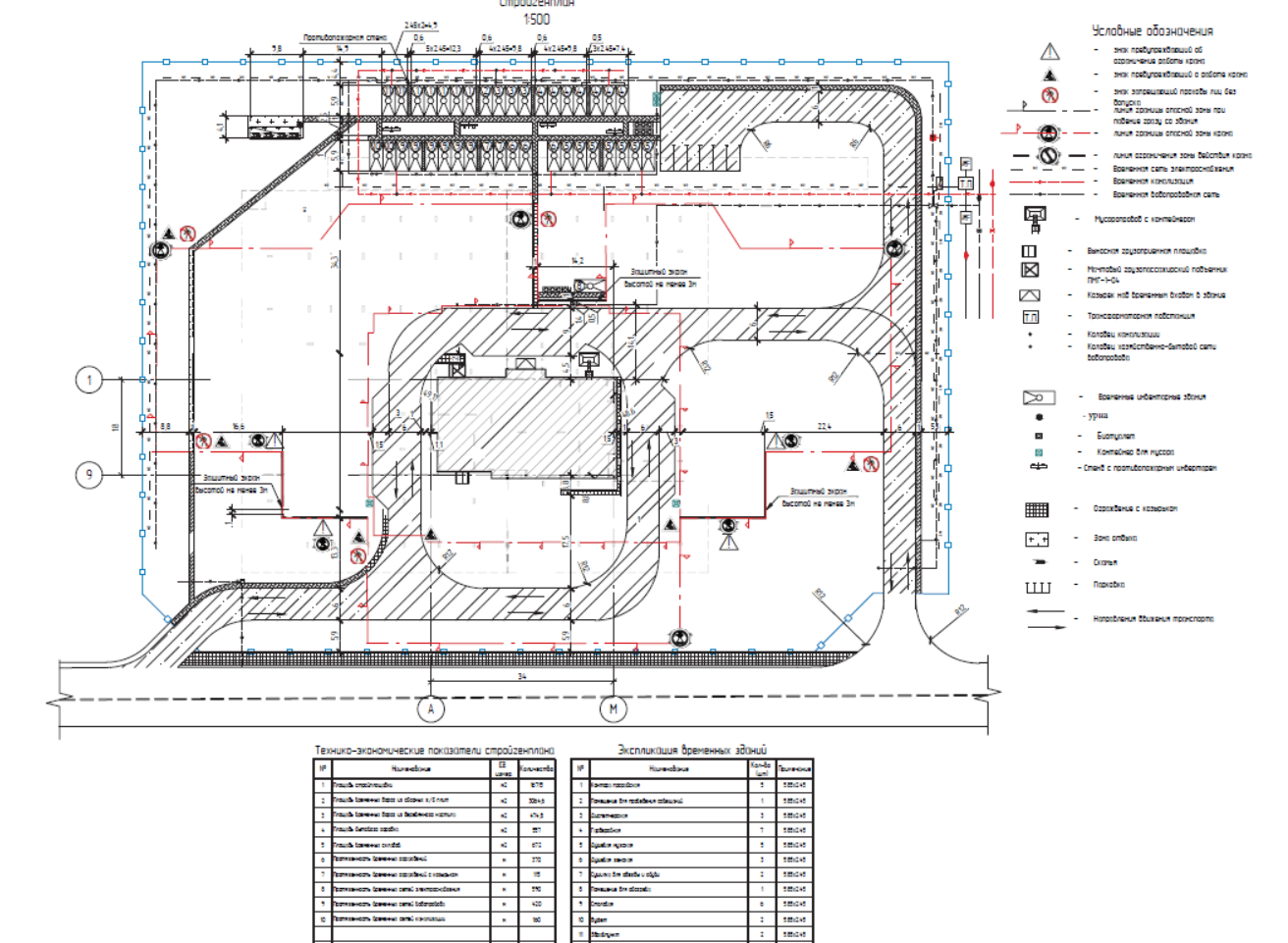 условия выполнения задания: Экзаменуемый получает задание на бумажном носителе и выполняет его самостоятельно. Допускается использование экзаменуемым калькулятора.	;место выполнения задания: помещение, площадью не менее 20 м2, оборудованное: мультимедийным проектором, компьютером, письменным столом, стульями и др.	;максимальное время выполнения задания (как правило, не более 6 часов): 	1 час	;(мин./час.)критерии оценки: Правила обработки результатов практического этапа профессионального экзамена:Практический этап экзамена включает 2 задания, и считается пройденным при правильном выполнении не менее чем одного задания.	Правила обработки результатов профессионального экзамена и принятия решения о соответствии квалификации соискателя требованиям к квалификации: Положительное решение о соответствии квалификации соискателя требованиям к квалификации по квалификации Специалист по организации производства отдельных этапов строительных работ	(наименование квалификации)принимается при прохождении экзаменуемым теоретического и практического этапов профессионального экзамена	(указывается, при каких результатах выполнения задания профессиональный экзамен считается пройденным положительно)Перечень нормативных правовых и иных документов, использованных при подготовке комплекта оценочных средств (при наличии): Градостроительный кодекс Российской Федерации от 29.12.2004 №190-ФЗ;Гражданский кодекс Российской Федерации от 30.11.1994 №51-ФЗ;Федеральный закон «Технический регламент о требованиях пожарной безопасности» от 22.07.2008 №123-ФЗ;СП 48.13330.2019 «СНиП 12-01-2004 Организация строительства»;СП 12-136-2002 «Безопасность труда в строительстве. Решения по охране труда и промышленной безопасности в проектах организации строительства и проектах производства работ»;СП 22.13330.2016 «Основания зданий и сооружений»;СП 70.13330.2012 «Несущие и ограждающие конструкции»;СНиП 12-03-01 СНиП 12-03-2001 «Безопасность труда в строительстве. Часть 1. Общие требования»;СНиП 12-04-2002 «Безопасность труда в строительстве. Часть 2. Строительное производство»;ГОСТ Р 51872-2019 «Документация исполнительная геодезическая. Правила выполнения»;ГОСТ Р 21.101-2020 «Система проектной документации для строительства. Основные требования к проектной и рабочей документации»;Приказ Министерства труда и социальной защиты РФ от 11 декабря 2020 года №883н «Об утверждении Правил по охране труда при строительстве, реконструкции и ремонте»;Приказ Министерства труда и социальной защиты РФ от 16 ноября 2020 года №782н «Об утверждении Правил по охране труда при работе на высоте»;Постановление Правительства Российской Федерации от 16 сентября 2020 года N 1479 «Об утверждении Правил противопожарного режима в Российской Федерации»;РД 11-02-2006 Требования к составу и порядку ведения исполнительной документации при строительстве, реконструкции, капитальном ремонте объектов капитального строительства и требования, предъявляемые к актам освидетельствования работ, конструкций, участков сетей инженерно-технического обеспечения;РД-11-05-2007 Порядок ведения общего и (или) специального журнала учета выполнения работ при строительстве, реконструкции, капитальном ремонте объектов капитального строительства;Постановление Правительства Российской Федерации от 16.02.2008г №87 «О составе разделов проектной документации и требованиях к их содержанию»;Письмо Госстроя РФ от 29.12.1993 №12-349 (ред. от 25.04.1996) "О Порядке определения стоимости строительства и свободных (договорных) цен на строительную продукцию в условиях развития рыночных отношений";СТО НОСТРОЙ 2.33.14-2011 Организация строительного производства. Общие положения;МДС 12-81.2007 Методические рекомендации по разработке и оформлению проекта организации строительства и проекта производства работ;МДС 12-46.2008 Методические рекомендации по разработке и оформлению проекта организации строительства, проекта организации работ по сносу (демонтажу), проекта производства работ;МДС 12-29.2006 Методические рекомендации по разработке и оформлению технологической карты;Постановление Минтруда РФ и Минобразования РФ от 13 января 2003 г. N 1/29 «Об утверждении Порядка обучения по охране труда и проверки знаний требований охраны труда работников организаций»;Положение о разработке оценочных средств для проведения независимой оценки квалификации (Приказ Минтруда России № 601н от 01 ноября 2016 года).Знания, умения в соответствии с требованиями к квалификации, на соответствие которым проводится оценка квалификацииКритерии оценки квалификацииТип и № задания123Трудовая функция B/01.61. Подготовка к производству отдельных этапов строительных работТрудовая функция B/01.61. Подготовка к производству отдельных этапов строительных работТрудовая функция B/01.61. Подготовка к производству отдельных этапов строительных работУ: Проверять наличие необходимых согласований, комплектность и достаточность технической информации в представленной проектной, рабочей и организационно-технологической документации строительства объекта капитального строительства, проекте организации работ по сносу объекта капитального строительства (при его наличии) в объеме, необходимом для производства этапа строительных работЗ: Требования нормативных правовых актов в области строительства, нормативных технических документов к составу и содержанию проектной, рабочей и организационно-технологической документации строительства объекта капитального строительстваЗ: Требования нормативных правовых актов в области строительства, нормативных технических документов к составу и содержанию проекта организации работ по сносу объекта капитального строительстваЗ: Требования нормативных правовых актов в области строительства и гражданско-правовых отношений, нормативных технических и руководящих документов к обязательствам сторон договора строительного подряда при организации строительного подряда, и к порядку осуществления договорных взаимоотношений с субподрядными строительными организациямиЗ: Требования нормативных технических документов к организации производства этапа строительных работ, в том числе работ по сносу объектов капитального строительстваЗ: Требования нормативных технических документов к технологическим процессам производства видов и комплексов строительных работ, выполняемым при производстве этапа строительных работ, в том числе работ по сносу объектов капитального строительства1 балл за каждое правильно выполненное заданиеЗадания с выбором ответа № 1-12У: Определять порядок выполнения и рассчитывать объемы подготовительных работ на участке производства этапа строительных работУ: Разрабатывать и корректировать планы подготовительных работ на участке производства этапа строительных работЗ: Требования нормативных технических документов к составу и порядку выполнения подготовительных работ на участке производства этапа строительных работ, в том числе работ по сносу имеющихся на площадке строительства объектов капитального строительства и расчистке территории, устройству временных дорог и площадок для стоянки строительной техники, сетей инженерно-технического обеспечения, инвентарных производственных и бытовых зданий и сооружений, складских площадок; устройству инвентарных временных ограждений с организацией в необходимых случаях контрольно-пропускного режима, ограждений или обозначений опасных зон; обеспечению противопожарным водоснабжением и инвентарем, освещением и средствами аварийной связи и сигнализацииЗ: Требования нормативных технических документов к подключениям временных инженерных коммуникаций (сетей) к наружным сетям инженерно-технического обеспечения для обеспечения участка производства этапа строительных работ электроэнергией, водой, теплом, паромЗ: Методы и средства планирования подготовительных работ на участке производства этапа строительных работ1 балл за каждое правильно выполненное заданиеЗадания с выбором ответа № 13-20У: Определять виды и порядок выполнения геодезических работ на участке производства этапа строительных работУ: Проверять комплектность и качество оформления геодезической исполнительной документации участка производства этапа строительных работЗ: Виды геодезических работ на участке производства этапа строительных работ, включая приемку вынесенной в натуру геодезической разбивочной основы участка производства этапа строительных работ, планировку и разметку участка производства этапа строительных работ, разработку геодезических схем по конструкциям (элементам, частям) объекта капитального строительстваЗ: Требования нормативных технических и руководящих документов к составу и оформлению геодезической исполнительной и учетной документации участка производства этапа строительных работ1 балл за каждое правильно выполненное заданиеЗадания с выбором ответа № 21-22У: Определять участки производства видов строительных работ, рабочие места, находящиеся под воздействием вредных и (или) опасных факторов производства этапа строительных работУ: Определять необходимый перечень коллективных и индивидуальных средств защиты работников от вредных и опасных факторов производства этапа строительных работЗ: Вредные и опасные факторы воздействия строительного производства на работников и окружающую среду, методы их минимизации и предотвращенияЗ: Требования нормативных технических и руководящих документов к участкам и рабочим местам производства этапа строительных работЗ: Требования нормативных правовых актов и руководящих документов в области специальной оценки условий труда к порядку проведения и документальному оформлению специальной оценки условий труда1 балл за каждое правильно выполненное заданиеЗадания с выбором ответа №23-28У: Оформлять документацию по исполнению требований охраны труда, пожарной безопасности и охраны окружающей среды при производстве этапа строительных работЗ: Требования нормативных технических и руководящих документов к порядку проведения и документального оформления инструктажа по охране труда, пожарной безопасности и охране окружающей среды при производстве строительных работ1 балл за каждое правильно выполненное заданиеЗадания с выбором ответа № 29-31У: Определять перечень разрешений, необходимых для производства этапа строительных работ, оформлять обосновывающую документацию для их полученияУ: Составлять перечень строительных работ повышенной опасности при производстве этапа строительных работЗ: Требования нормативных технических и руководящих документов к основаниям, порядку получения и оформлению необходимых разрешений на производство этапа строительных работЗ: Виды строительных работ и (или) профессий, для допуска к которым необходимо наличие документов, подтверждающих допуск к производству строительных работ повышенной опасностиЗ: Виды строительных работ повышенной опасности при производстве этапа строительных работ, для допуска к которым необходимо оформлять наряд-допускЗ: Требования нормативных технических и руководящих документов к оформлению необходимых допусков к производству этапа строительных работ1 балл за каждое правильно выполненное заданиеЗадания с выбором ответа № 32-33У: Оформлять исполнительную и учетную документацию по подготовке участка производства этапа строительных работ У: Представлять сведения, документы и материалы по подготовке производства этапа строительных работ, включаемые в информационную модель объекта капитального строительства (при ее наличии), в форме электронных документов, отображать их в графическом и табличном видеУ: Осуществлять деловую переписку по вопросам подготовки к производству этапа строительных работУ: Осуществлять производственную коммуникацию, организовывать и проводить технические совещания по вопросам подготовки к производству этапа строительных работЗ: Требования нормативных правовых актов в области строительства, нормативных технических и руководящих документов к составу и оформлению исполнительной и учетной документации подготовки производства этапа строительных работЗ: Основные специализированные программные средства, используемые для ведения исполнительной и учетной документации в строительствеЗ: Средства и методы внесения, хранения, обмена и передачи электронных документов информационной модели объекта капитального строительства (при ее наличии)З: Форматы представления электронных документов информационной модели объекта капитального строительства (при ее наличии)З: Методы и средства деловой переписки и производственной коммуникации в строительстве1 балл за каждое правильно выполненное заданиеЗадания с выбором ответа №34-36Трудовая функция B/02.62. Управление производством отдельных этапов строительных работТрудовая функция B/02.62. Управление производством отдельных этапов строительных работТрудовая функция B/02.62. Управление производством отдельных этапов строительных работУ: Определять последовательность и рассчитывать объемы производственных заданий при производстве этапа строительных работУ: Распределять производственные задания между производственными участками, отдельными бригадами и работниками участка производства этапа строительных работ с учетом их специализации и квалификацииУ: Разрабатывать и корректировать календарные и оперативные планы производства этапа строительных работЗ: Методы и средства расчета объемов производственных заданий при производстве этапа строительных работЗ: Методы и средства календарного и оперативного планирования производства этапа строительных работ1 балл за каждое правильно выполненное заданиеЗадания с выбором ответа №37-51У: Анализировать текущие показатели выполнения производственных заданий и оценивать их соответствие календарным и оперативным планам производства этапа строительных работ1 балл за каждое правильно выполненное заданиеЗадания с выбором ответа №52-55У: Рассчитывать потребность производственных заданий в материальных и технических ресурсах, используемых при производстве этапа строительных работУ: Анализировать и корректировать графики поставки, составлять графики распределения материальных и технических ресурсов, используемых при производстве этапа строительных работУ: Проводить документальный, визуальный и инструментальный контроль объема (количества) материальных и технических ресурсов, используемых при производстве этапа строительных работЗ: Методы и средства расчета планируемой потребности в трудовых, материальных и технических ресурсах, используемых при производстве этапа строительных работЗ: Требования нормативных технологических документов к трудоемкости технологических процессов, выполняемых при производстве этапа строительных работ, профессиям и квалификации привлеченных работниковЗ: Методы и средства сметного нормирования и ценообразования в строительстве1 балл за каждое правильно выполненное заданиеЗадания с выбором ответа №56-70З: Виды и технические характеристики основных строительных материалов, изделий и конструкций, используемых при производстве этапа строительных работЗ: Виды и технические характеристики основных материальных ресурсов, поставляемых через внешние инженерные сети (вода, электроэнергия, тепло) и поставляемых специализированными организациями (сжатые горючие и инертные газы, детонирующие материалы, комплектующие, детали и узлы строительных машин, механизмов, энергетических установок)1 балл за каждое правильно выполненное заданиеЗадания с выбором ответа №71-73З: Виды и технические характеристики основного строительного оборудования, инструмента, технологической оснастки, используемых при производстве этапа строительных работЗ: Виды и технические характеристики основных строительных машин, механизмов, энергетических установок, транспортных средств, используемых при производстве этапа строительных работ1 балл за каждое правильно выполненное заданиеЗадания с выбором ответа №74-78З: Требования нормативных технических и технологических документов к транспортировке, хранению и содержанию материальных и технических ресурсов, используемых при производстве этапа строительных работ1 балл за каждое правильно выполненное заданиеЗадания с выбором ответа №79-81У: Оформлять документацию по исполнению требований охраны труда, пожарной безопасности и охраны окружающей среды при производстве этапа строительных работЗ: Требования нормативных правовых актов, нормативных технических и руководящих документов по охране труда, пожарной безопасности и охране окружающей среды при производстве строительных работЗ: Меры административной и уголовной ответственности, применяемые при нарушении требований охраны труда, пожарной безопасности и охраны окружающей среды1 балл за каждое правильно выполненное заданиеЗадания с выбором ответа №82-92У: Оформлять исполнительную и учетную документацию производства этапа строительных работУ: Представлять сведения, документы и материалы по производству этапа строительных работ, включаемые в информационную модель объекта капитального строительства (при ее наличии) в форме электронных документов, отображать их в графическом и табличном видеУ: Осуществлять деловую переписку по вопросам управления производством этапа строительных работУ: Осуществлять производственную коммуникацию в строительной организации, организовывать и проводить технические совещания по вопросам управления производством этапа строительных работЗ: Требования нормативных правовых актов в области строительства, нормативных технических и руководящих документов к составу и оформлению исполнительной и учетной документации производства этапа строительных работЗ: Основные специализированные программные средства, используемые для разработки и ведения организационно-технологической, исполнительной и учетной документации в строительствеЗ: Средства и методы внесения, хранения, обмена и передачи электронных документов информационной модели объекта капитального строительства (при ее наличии)З: Форматы представления электронных документов информационной модели объекта капитального строительства (при ее наличии)З: Методы и средства деловой переписки и производственной коммуникации в строительстве1 балл за каждое правильно выполненное заданиеЗадания с выбором ответа №93-97Трудовая функция B/03.63. Строительный контроль производства отдельных этапов строительных работТрудовая функция B/03.63. Строительный контроль производства отдельных этапов строительных работТрудовая функция B/03.63. Строительный контроль производства отдельных этапов строительных работЗ: Требования нормативных правовых актов в области строительства, нормативных технических и руководящих документов к содержанию, организации и порядку проведения строительного контроля и государственного строительного надзораЗ: Положения нормативных правовых актов в области технического регулирования и стандартизации, регламентирующие виды нормативных технических и нормативных технологических документов, виды документов по стандартизации, включая своды правил, национальные стандарты, стандарты организаций и технические условия, обеспечивающие выполнение требований технических регламентовЗ: Методы и средства проведения строительного контроля производства этапа строительных работ1 балл за каждое правильно выполненное заданиеЗадания с выбором ответа №98-106У: Проводить контроль соответствия строительных материалов, изделий, конструкций и оборудования, используемых при производстве этапа строительных работ, требованиям нормативных технических документов, проектной и рабочей документацииЗ: Требования нормативных технических документов к строительным материалам, изделиям, конструкциям и оборудованию, используемым при производстве этапа строительных работ1 балл за каждое правильно выполненное заданиеЗадания с выбором ответа №107-110У: Проводить контроль соответствия складирования и хранения строительных материалов, изделий, конструкций и оборудования, используемых при производстве этапа строительных работ, требованиям нормативных технических документов и организационно-технологической документацииЗ: Требования нормативных технических документов к складированию и хранению строительных материалов, изделий, конструкций и оборудования, используемых при производстве этапа строительных работ1 балл за каждое правильно выполненное заданиеЗадания с выбором ответа №111-113У: Проводить контроль соответствия технологических процессов и результатов видов строительных работ, выполняемых при производстве этапа строительных работ, требованиям нормативных технических документов, проектной, рабочей и организационно-технологической документацииЗ: Требования нормативных технических документов к технологии и результатам видов строительных работ, выполняемых при производстве этапа строительных работЗ: Схемы операционного контроля качества при производстве видов строительных работ1 балл за каждое правильно выполненное заданиеЗадания с выбором ответа №114-131У: Проводить контроль соответствия выполненных при производстве этапа строительных работ скрытых строительных работ требованиям нормативных технических документов и организационно-технологической документацииУ: Проводить контроль соответствия выполненных при производстве этапа строительных работ по сооружению ответственных конструкций, участков сетей инженерно-технического обеспечения требованиям нормативных технических документов, проектной, рабочей и организационно-технологической документации1 балл за каждое правильно выполненное заданиеЗадания с выбором ответа №132-134У: Анализировать результаты строительного контроля, устанавливать причины отклонения технологических процессов и результатов производства этапа строительных работ от требований нормативных технических документов, проектной, рабочей и организационно-технологической документацииУ: Определять состав оперативных мер по устранению выявленных отклонений производства и результатов этапа строительных работ от требований нормативных технических документов, проектной, рабочей и организационно-технологической документацииЗ: Методы и средства устранения отклонений технологических процессов и результатов производства этапа строительных работ от требований нормативных технических документов, проектной, рабочей и организационно-технологической документации1 балл за каждое правильно выполненное заданиеЗадания с выбором ответа №135-137У: Оформлять исполнительную и учетную документацию строительного контроля в процессе производства этапа строительных работУ: Представлять сведения, документы и материалы строительного контроля производства этапа строительных работ, включаемые в информационную модель объекта капитального строительства (при ее наличии), в форме электронных документов, отображать их в графическом и табличном видеУ: Осуществлять деловую переписку по вопросам строительного контроля этапа строительных работУ: Осуществлять производственную коммуникацию в строительной организации, организовывать и проводить технические совещания по вопросам строительного контроля этапа строительных работЗ: Требования нормативных правовых актов, нормативных технических и руководящих документов к составу и оформлению исполнительной документации строительного контроля производства этапа строительных работ, включая акты освидетельствования скрытых работ, акты освидетельствования ответственных конструкций, акты освидетельствования участков сетей инженерно-технического обеспеченияЗ: Основные специализированные программные средства, используемые для ведения исполнительной и учетной документации в строительствеЗ: Средства и методы внесения, хранения, обмена и передачи электронных документов информационной модели объекта капитального строительства (при ее наличии)З: Форматы представления электронных документов информационной модели объекта капитального строительства (при ее наличии)З: Методы и средства деловой переписки и производственной коммуникации в строительстве1 балл за каждое правильно выполненное заданиеЗадания с выбором ответа №138-141Трудовая функция B/04.64. Сдача и приемка выполненных отдельных этапов строительных работТрудовая функция B/04.64. Сдача и приемка выполненных отдельных этапов строительных работТрудовая функция B/04.64. Сдача и приемка выполненных отдельных этапов строительных работУ: Оформлять и комплектовать исполнительную и прилагаемую (техническую, доказательную) документацию по выполненному этапу строительных работУ: Формировать сведения, документы и материалы по выполненному этапу строительных работ, включаемые в информационную модель объекта капитального строительства (при ее наличии), в форме электронных документов, отображать их в графическом и табличном видеУ: Осуществлять деловую переписку по вопросам сдачи и приемки законченных результатов этапа строительных работУ: Осуществлять производственную коммуникацию, организовывать и проводить технические совещания в процессе сдачи и приемки выполненного этапа строительных работЗ: Требования нормативных правовых актов в области строительства, нормативных технических и руководящих документов к составу и оформлению комплекта исполнительной и прилагаемой (технической, доказательной) документации для сдачи и приемки выполненного этапа строительных работЗ: Основные специализированные программные средства, используемые для ведения исполнительной и учетной документации в строительствеЗ: Средства и методы внесения, хранения, обмена и передачи электронных документов информационной модели объекта капитального строительства (при ее наличии)З: Форматы представления электронных документов информационной модели объекта капитального строительства (при ее наличии)З: Методы и средства деловой переписки и производственной коммуникации в строительстве1 балл за каждое правильно выполненное заданиеЗадания с выбором ответа №142-145У: Анализировать допущенные отступления от требований нормативных правовых актов в области строительства, нормативных технических документов, проектной, рабочей и организационно-технологической документации, выявленные в процессе сдачи и приемки выполненного этапа строительных работ, определять состав оперативных мер по их устранению1 балл за каждое правильно выполненное заданиеЗадания с выбором ответа №146-148У: Оформлять акт сдачи и приемки выполненного этапа строительных работЗ: Требования нормативных правовых актов в области строительства и гражданско-правовых отношений к содержанию, организации и порядку проведения сдачи и приемки выполненного этапа строительных работЗ: Требования нормативных правовых актов в области строительства к основаниям и порядку принятия решения о консервации незавершенного этапа строительных работЗ: Требования нормативных правовых актов в области строительства, нормативных технических и руководящих документов к составу и оформлению исполнительной и прилагаемой (технической, доказательной) документации при консервации незавершенного этапа строительных работ1 балл за каждое правильно выполненное заданиеЗадания с выбором ответа №149-151Трудовые функции, трудовые действия, умения в соответствии с требованиями к квалификации, на соответствие которым проводится оценка квалификацииКритерии оценки квалификацииТип и № задания123ТФ 3.2.1. Подготовка к производству отдельных этапов строительных работТД: Входной контроль проектной, рабочей и организационно-технологической документации строительства объекта капитального строительства, проекта организации работ по сносу объекта капитального строительства (при его наличии) в объеме, необходимом для производства этапа строительных работ1. Соответствие проектной (рабочей) документации требованиям:- ГОСТ Р 21.101-2020 Основные требования к проектной и рабочей документации;- СП 22.13330.2016 «Основания зданий и сооружений»;- СП 70.13330.2012 «Несущие и ограждающие конструкции».2. Достаточность и корректность данных, содержащихся в проектной (рабочей) документации, необходимых для реализации проектных решений.Задание на выполнение трудовых функций, трудовых действий в реальных или модельных условиях, №1 ТФ 3.2.1. Подготовка к производству отдельных этапов строительных работТД: Обеспечение необходимых разрешений, организация оформления и контроль наличия необходимых допусков к производству этапа строительных работ1. Учет скорости выполнения задания: не более 30 минут;2. Соответствие требованиям к составу и порядку оформления наряда-допуска СНиП 12-03-2001;3. Полнота представленной информации.Задание на выполнение трудовых функций, трудовых действий в реальных или модельных условиях, №2 ТФ 3.2.2. Управление производством отдельных этапов строительных работТД: Планирование, организация и текущий контроль производства этапа строительных работ1. Достаточность и корректность результатов расчетов.Задание на выполнение трудовых функций, трудовых действий в реальных или модельных условиях, №3 ТФ 3.2.2. Управление производством отдельных этапов строительных работТД: Организация приемки, планирование и контроль распределения и расходования материальных и технических ресурсов, используемых при производстве этапа строительных работ1. Соответствие проектной (рабочей) документации требованиям:- ГОСТ Р 21.101-2020 Основные требования к проектной и рабочей документации;- СП 22.13330.2016 «Основания зданий и сооружений»;- СП 70.13330.2012 «Несущие и ограждающие конструкции».2. Достаточность и корректность данных, содержащихся в проектной (рабочей) документации, необходимых для реализации проектных решений.Задание на выполнение трудовых функций, трудовых действий в реальных или модельных условиях, №4ТФ 3.2.3. Строительный контроль производства отдельных этапов строительных работТД: Контроль выполненных видов скрытых строительных работ, оказывающих влияние на безопасность объекта капитального строительства, контроль выполнения которых не может быть проведен после выполнения других видов строительных работ при производстве этапа строительных работТФ 3.2.4. Сдача и приемка выполненных отдельных этапов строительных работТД: Подготовка комплекта исполнительной и прилагаемой (технической, доказательной) документации по выполненному этапу строительных работ для приемки заказчиком1. Учет скорости выполнения задания: не более 30 минут;2. Соответствие требованиям к составу и порядку ведения исполнительной документации при строительстве, реконструкции, капитальном ремонте объектов капитального строительства и требования предъявляемые к актам освидетельствования работ, конструкций, участков сетей инженерно-технического обеспечения РД-11-02-2006 (с изм. Приказ Ростехнадзора от 09 ноября 2017 г. № 470)Задание на выполнение трудовых функций, трудовых действий в реальных или модельных условиях, №5№ заданияПравильные варианты ответа, модельные ответы и(или) критерии оценкиВес задания или баллы, начисляемые за верный ответ1311 балл за правильно выполненное задание21 балл за правильно выполненное задание31 балл за правильно выполненное задание41 балл за правильно выполненное задание51 балл за правильно выполненное задание61 балл за правильно выполненное задание71 балл за правильно выполненное задание81 балл за правильно выполненное задание91 балл за правильно выполненное задание101 балл за правильно выполненное задание111 балл за правильно выполненное задание121 балл за правильно выполненное задание131 балл за правильно выполненное задание141 балл за правильно выполненное задание151 балл за правильно выполненное задание161 балл за правильно выполненное задание171 балл за правильно выполненное задание1811 балл за правильно выполненное задание191 балл за правильно выполненное задание201 балл за правильно выполненное задание211 балл за правильно выполненное задание221 балл за правильно выполненное задание231 балл за правильно выполненное задание241 балл за правильно выполненное задание251 балл за правильно выполненное задание261 балл за правильно выполненное задание271 балл за правильно выполненное задание281 балл за правильно выполненное задание291 балл за правильно выполненное задание301 балл за правильно выполненное задание311 балл за правильно выполненное задание321 балл за правильно выполненное задание331 балл за правильно выполненное задание341 балл за правильно выполненное задание351 балл за правильно выполненное задание361 балл за правильно выполненное задание371 балл за правильно выполненное задание381 балл за правильно выполненное задание391 балл за правильно выполненное задание401 балл за правильно выполненное задание411 балл за правильно выполненное задание421 балл за правильно выполненное задание431 балл за правильно выполненное задание441 балл за правильно выполненное задание451 балл за правильно выполненное задание461 балл за правильно выполненное задание471 балл за правильно выполненное задание481 балл за правильно выполненное задание491 балл за правильно выполненное задание501 балл за правильно выполненное заданиеN Лист пояснительной запискиФраза с ошибкойИсправленный вариантN 1231234№Наименование,характеристикиМаркаКол-воКол-воНазначение123445Подготовительный период строительстваПодготовительный период строительстваПодготовительный период строительстваПодготовительный период строительстваПодготовительный период строительстваПодготовительный период строительстваОрганизация строительной площадки1Автокран: Lстр=14,0м; Qмах=4.5тКС-3577-322Земляные работы2*Автосамосвалобъем кузова 12м3;с наращенными бортами18м3КамАЗ-652045453Иглофильтровая установкаЛИУ-6БМ334Экскаватор емкость ковша 0,8-1,85м3KomatsuPC 300885БульдозерCaterpillarD6N336Экскаватор, оборудованный гидромолотомHyundai 200117Поливочная машинаКО-718228Грязевая мотопомпаHONDA WB20X449Экскаватор с грейферным оборудованиемЭО-332311Основной период строительстваОсновной период строительстваОсновной период строительстваОсновной период строительстваОсновной период строительстваОсновной период строительства10Буровая самоходная установкаFUNDEX F12SE6611АвтобетоносмесительСБ-159Б(на шасси КамАЗ-5511)181812КомпрессорНВ-10ЭНВ-10Э313БетононасосPUTZMEISTER BRF 28.09 EMPUTZMEISTER BRF 28.09 EM614Копровая установка JUNTTAN PM20JUNTTAN PM20215Вибраторы:поверхностныйглубинныйИВ-91АИВ-116ИВ-91АИВ-11610616Башенный кранLIEBHERR 200EC-H10LIEBHERR 200EC-H10717Автомобильный кран на спецшассиGMK6220,6300GMK6220,6300118Навесная люлька самоподъемнаяТП-11А ТП-11А 819Леса, подмостиПредмет оцениванияОбъект оцениванияКритерийСпособность проверять наличие необходимых согласований, комплектность и достаточность технической информации в представленной проектной, рабочей и организационно-технологической документации строительства объекта капитального строительства, проекте организации работ по сносу объекта капитального строительства (при его наличии) в объеме, необходимом для производства этапа строительных работ1. Знания назначения строительной техники и марок электропотребителей.2. Количество найденных ошибок, правильность их исправления, а также правильность слов (цифровых значений), пропущенных в исходном тексте пояснительной записки.3. Умение осуществлять входной контроль чертежей строительных генеральных планов (количество объектов (элементов), отсутствие которых удалось установить на чертеже)1. Соответствие проектной (рабочей) документации требованиям:- ГОСТ Р 21.101-2020 Основные требования к проектной и рабочей документации;- СП 22.13330.2016 «Основания зданий и сооружений»;- СП 70.13330.2012 «Несущие и ограждающие конструкции».2. Достаточность и корректность данных, содержащихся в проектной (рабочей) документации, необходимых для реализации проектных решений.